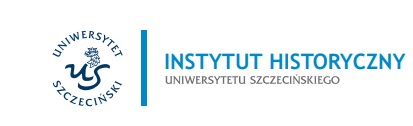 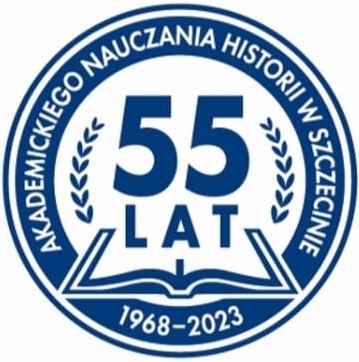 ZJAZD ABSOLWENTÓW HISTORII15 czerwca 2024INSTYTUT HISTORYCZNYUNIWERSYTETU SZCZECIŃSKIEGOZGŁOSZENIEImię i nazwiskomiejsce zamieszkaniarok ukończenia studiówadres mailowytel.